Дополнительные услуги№ п/пУслугаОписаниеФотоСтоимость1.Конструкция из хромированной трубы  (пресс – вол)1. высота 2,25 м. * ширина 1,7 м.2. высота 2,25 м. *  ширина 2,06 м.3. высота 2,25 м. *  ширина 1,97 м.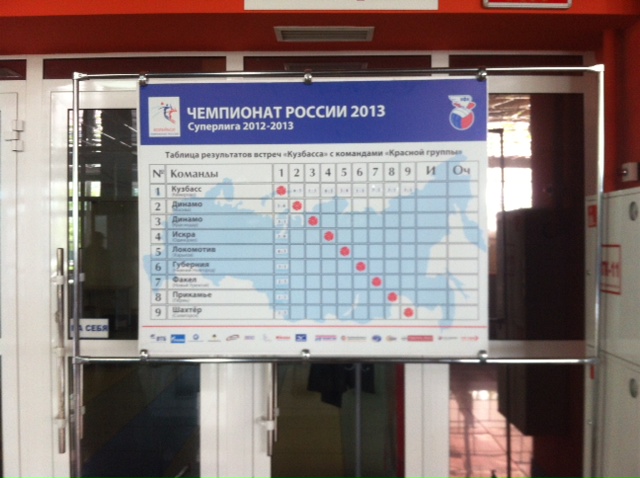 2 000 руб./сутки.2.Плазменный телевизорДиагональ: 120 см.Модель: Panasonik 50" PR50U30Количество: 8 шт.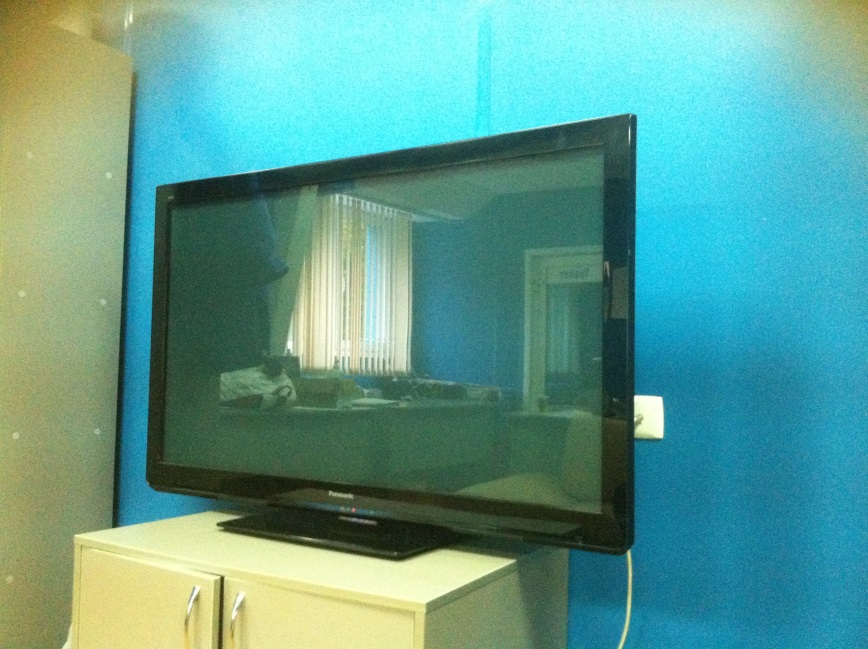 2 000 руб./сутки.3.Стойка из хромированных труб + крепление для TVВысота – 2 м.Ширина - 0.8 м.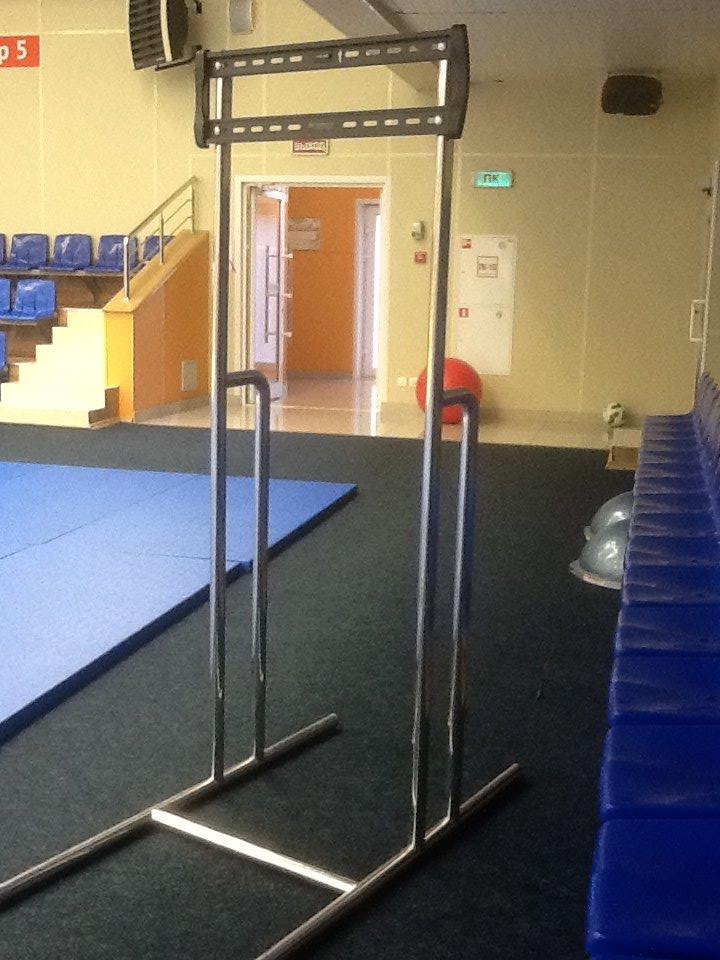 1 000 руб./сутки.4.Стул банкетныйКоличество для максимального заказа 500 шт.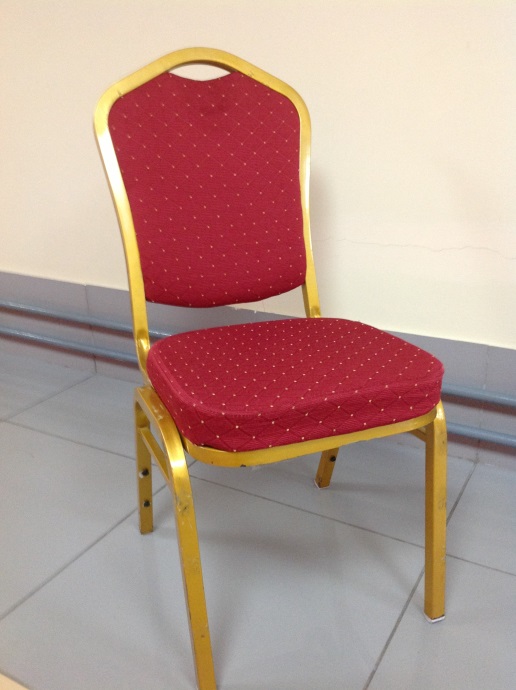 100 руб./сутки.Стоимость указана за 1 ед.5.Конференц  залПроведение семинаров, конференций, тренингов, презентаций и прочих мероприятий.Имеется два зала – от 30 до 50 персон.Залы оборудованы плазменными телевизорами, Wi-Fi, уютная деловая атмосфера.Так же имеются бытовые комнаты (оборудованная кухня, сан. узел, гардероб).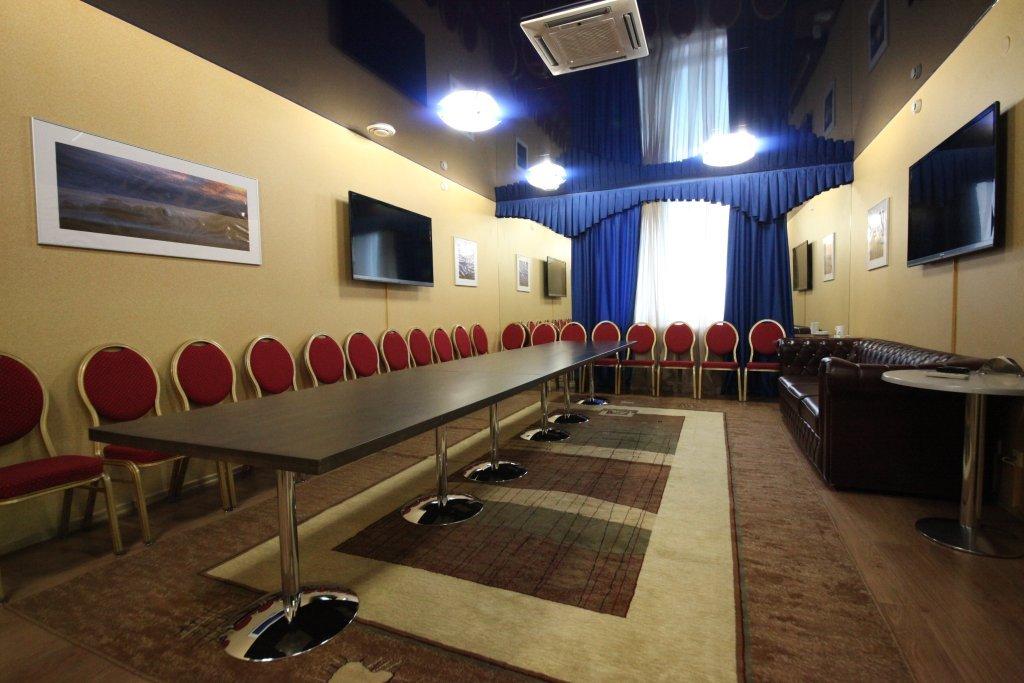 1 500 руб./час.